	                         ПРЕСС-РЕЛИЗ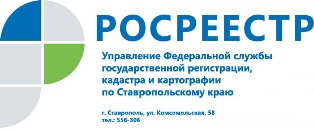 О проекте федерального закона о гаражах и порядке их приобретенияНа сегодняшний день прядок строительства гаражей и возникновения на них права собственности граждан были урегулированы рядом законодательных актов, в том числе советского периода. Указанные акты не дают определения понятий «гараж» и «гаражно-строительный кооператив» и не регламентируют деятельность гаражно-строительных кооперативов. Разработанный Минэкономразвития проект федерального закона о гаражах и порядке их приобретения урегулирует вопросы правового статуса и деятельности гаражных и гаражно-строительных кооперативов, а также оформления прав на объекты гаражного назначения. Предполагается, что с принятием закона у граждан, не имеющих документы на гаражи, появится возможность оформить их в собственность и приобрести участок под ними.По информации, представленной в Минэкономразвития органами государственной власти субъектов России, количество существующих, но не оформленных в установленном порядке объектов гаражного назначения значительно превышает количество таких объектов, учтенных в Едином государственном реестре недвижимости.Законопроект предлагает определение таких понятий, как «индивидуальный гараж», «многоэтажный гараж», «гаражный бокс». Определяется также понятия «гаражный кооператив», а понятия «гаражный кооператив», «гаражный потребительский кооператив» и «гаражно-строительный кооператив предлагается считать равнозначными. Законопроект определяет механизм предоставления гражданам земельных участков, находящихся в государственной или муниципальной собственности, на которых размещены гаражи, возведенные до введения в действие Градостроительного кодекса. Документ определяет также перечень документов, необходимых для приобретения гражданами, земельных участков, расположенных под такими объектами гаражного назначения.Также регламентируются особенности предоставления земельных участков, находящихся в государственной или муниципальной собственности, на которых расположены многоэтажные гаражи.Законопроект размещен на портале проектов правовых актов. Внести законопроект в Правительство РФ планируется в мае 2019 года. Ожидаемый срок вступления закона в силу – 2020 год.Об Управлении Росреестра по Ставропольскому краюУправление Федеральной службы государственной регистрации, кадастра и картографии по Ставропольскому краю является территориальным органом Федеральной службы государственной регистрации, кадастра и картографии, осуществляет функции по государственной регистрации прав на недвижимое имущество и сделок с ним, землеустройства, государственного мониторинга земель, геодезии, картографии, а также функции государственного геодезического надзора, государственного земельного контроля, надзора за деятельностью саморегулируемых организаций оценщиков, контроля (надзора) за деятельностью арбитражных управляющих, саморегулируемых организаций арбитражных управляющих на территории Ставропольского края. Исполняет обязанности руководителя Управления Росреестра по Ставропольскому краю Колесников Михаил Дмитриевич.Контакты для СМИПресс-службаУправления Федеральной службы 
государственной регистрации, кадастра и картографии по Ставропольскому краю (Управление Росреестра по СК) +7 8652 556 500 (доб. 1309)+7 8652 556 491smi@stavreg.ruwww.stavreg.ru www.rosreestr.ru 355012, Ставропольский край, Ставрополь, ул. Комсомольская, д. 58